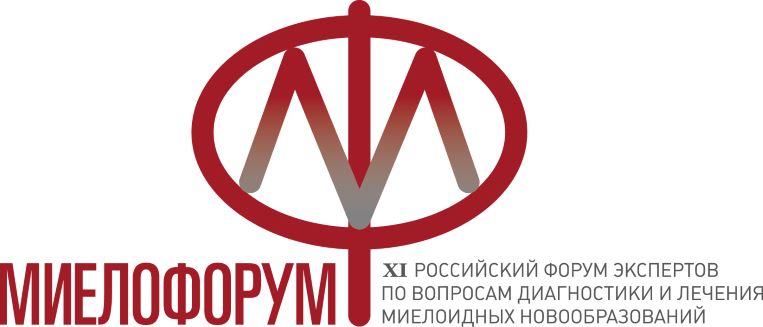 ХI Российский Форум экспертов по вопросам диагностики и лечения миелоидных новообразований (Миелофорум)Дата проведения:4 - 5 июня 2021 г.Место проведения мероприятия:Москва, отель «Холидей Инн Лесная» (Адрес: Москва, ул. Лесная, 15) – площадка трансляцииОнлайн-трансляция на сайте https://med-conferences.ru/xi-myeloforumОрганизаторы:ГБУЗ «Городская клиническая больница им. С.П. Боткина» Департамента здравоохранения г. Москвы.ФГБУ «Национальный научно-практический центр детской гематологии, онкологии и лучевой терапии» МЗ России.ФГБУ «Российский научно-исследовательский институт гематологии и трансфузиологии» ФМБА РФ. ГБОУ ВПО «Российский национальный исследовательский медицинский университет им. Н.И. Пирогова» МЗ России.Первый Санкт-Петербургский Государственный Медицинский Университет им. академика И.П. Павлова.ФГБУ «Национальный медицинский исследовательский центр гематологии» МЗ России;ФГБУ «Северо-Западный федеральный медицинский исследовательский центр им. В.А.Алмазова» МЗ России.ФГБОУ ВО «Северо-Западный государственный медицинский университет им. И.И.Мечникова» МЗ РоссииНаучный комитет:Румянцев Александр ГригорьевичПредседатель, Президент ФГБУ «Национальный медицинский исследовательский центр детской гематологии, онкологии и иммунологии им.Д.Рогачева» МЗ России, профессор кафедры онкологии, гематологии и лучевой терапии ФГАОУ ВО «Российский национальный исследовательский медицинский университет имени Н.И.Пирогова» МЗ России, д.м.н., академик РАН.Масчан Алексей АлександровичЗаместитель председателя, заместитель генерального директора – директор Института гематологии, иммунологии и клеточных технологий ФГБУ «Национальный медицинский исследовательский центр детской гематологии, онкологии и иммунологии им.Д.Рогачева» МЗ России, профессор кафедры онкологии, гематологии и лучевой терапии ФГАОУ ВО «Российский национальный исследовательский медицинский университет имени Н.И.Пирогова» МЗ России, д.м.н., член-корреспондент РАН.Виноградова Ольга Юрьевна
Заместитель председателя, руководитель Московского городского гематологического центра (ГБУЗ «Городская клиническая больница им. С.П.Боткина» ДЗМ), профессор кафедры онкологии, гематологии и лучевой терапии ГБОУ ВПО «Российский национальный исследовательский медицинский университет имени Н.И. Пирогова» МЗ России, главный научный сотрудник отдела кооперированных исследований гематологических заболеваний у подростков и взрослых ФГБУ «Национальный научно-практический центр детской гематологии, онкологии и лучевой терапии» МЗ России, д.м.н.Мартынкевич Ирина СтепановнаЗаместитель председателя, руководитель лаборатории молекулярной генетики ФГБУ «Российский научно-исследовательский институт гематологии и трансфузиологии» ФМБА РФ, д.б.н.Птушкин Вадим ВадимовичЗаместитель главного врача по гематологии ГБУЗ «Городская клиническая больница им. С.П.Боткина» ДЗМ, главный внештатный гематолог Департамента здравоохранения г. Москвы, профессор кафедры онкологии, гематологии и лучевой терапии ФГАОУ ВО «Российский национальный исследовательский медицинский университет имени Н.И. Пирогова» МЗ России, заведующий отделом кооперированных исследований гематологических заболеваний у подростков и взрослых ФГБУ «Национальный медицинский исследовательский центр детской гематологии, онкологии и иммунологии им.Д.Рогачева» МЗ России, д.м.н., профессор.Шуваев Василий АнатольевичРуководитель гематологического центра ГБУЗ «Городская клиническая больница им.В.В. Вересаева ДЗМ», ведущий научный сотрудник гематологической клиники ФГБУ «Российский научно-исследовательский институт гематологии и трансфузиологии» ФМБА РФ, к.м.н.Морозова Елена ВладиславовнаДоцент кафедры гематологии, трансфузиологии и трансплантологии Первого Санкт-Петербургского Государственного Медицинского Университета им. академика И. П.Павлова, к.м.н.Зарицкий Андрей ЮрьевичДиректор Института гематологии ФГБУ «Национальный медицинский исследовательский центр им. В.А.Алмазова» МЗ России, д.м.н., профессор кафедры факультетской терапии СПбГМУ им. акад. И. П. Павлова.Ковригина Алла МихайловнаЗаведующая отделением патологической анатомии ФГБУ «Национальный медицинский исследовательский центр гематологии» МЗ России, д.б.н., профессорКриволапов  Юрий  Александрович
Руководитель патологоанатомического отделения клинической молекулярной морфологии ФГБОУ ВО «Северо-Западный государственный медицинский университет им. И.И.Мечникова» МЗ России, д.м.н., профессор.ПРОГРАММА ПРОГРАММА ФОРУМА4 июняЭксперты:Дата, времяМероприятиеМодераторы4 июня 2021 г.4 июня 2021 г.4 июня 2021 г.8.15 – 17.00РегистрацияРегистрация09:00 – 09.15Открытие форумаРумянцев А.Г.Виноградова О.Ю.Птушкин В.В. 09:00 – 09.15Миелофорум: развитиеВиноградова О.Ю.09:15 – 11:55Сессия 1. Редкие варианты миелоидных новообразованийВиноградова О.Ю., Румянцев А.Г., Шуваев В.А., Кохно А.В.11.55 – 12.15ПерерывПерерыв12.15 – 14.00Сессия 2. Особенности ведения лимфом, множественной миеломы, хронического лимфолейкоза и других лимфоидных опухолей при их сочетании с миелопролиферативными новообразованиями и ситуации одномоментного течения нескольких миелопролиферативных заболеванийКовригина А.М., Птушкин В.В., Мартынкевич И.С., Шуваев В.А.14.00 – 14.40Перерыв14.40 – 17.25Сессия 2 (продолжение). Особенности ведения лимфом, множественной миеломы, хронического лимфолейкоза и других лимфоидных опухолей при их сочетании с миелопролиферативными новообразованиями и ситуации одномоментного течения нескольких миелопролиферативных заболеванийКовригина А.М., Птушкин В.В., Мартынкевич И.С., Шуваев В.А. 17.25 – 17.30Заключение первого дня ФорумаЗаключение первого дня Форума5 июня 2021 г.5 июня 2021 г.5 июня 2021 г.08.15 – 17.00РегистрацияРегистрация09.00 - 10.10Сессия 3. Возможности современной терапии хронического миелолейкозаВиноградова О.Ю., Ломаиа Е.Г., Кобзев Ю.Н., Туркина А.Г.10.10 – 11.40Сессия 4. Миелопролиферативные новообразования у детейБайков В.В., Масчан А.А., Морозова Е.В.11.40 – 11.55Перерыв11.55 – 13.25Сессия 5 Диагностика и терапия хронических Ph-негативных миелопролиферативных новообразований и миелодиспластического синдрома Байков В.В., Кохно А.В., Масчан А.А., Морозова Е.В.13.25 – 14.10ПерерывПерерыв14.10 – 16:05Сессия 5 (продолжение)Диагностика и терапия хронических Ph-негативных миелопролиферативных новообразований и миелодиспластического синдрома Байков В.В., Кохно А.В., Масчан А.А., Морозова Е.В.16.05 – 16.20ПерерывПерерыв16.20 - 17.20Сессия 6. Новые подходы к терапии миелопролиферативных новообразований.Prof.Ruben Mesa, Виноградова О.Ю., Шуваев В.А.17.20 – 17.50Подведение итогов. Закрытие ФорумаПодведение итогов. Закрытие Форума9:00 – 9:15Открытие форумаОткрытие форумаРумянцев А.Г.Виноградова О.Ю.Птушкин В.В.Румянцев А.Г.Виноградова О.Ю.Птушкин В.В.Румянцев А.Г.Виноградова О.Ю.Птушкин В.В.Румянцев А.Г.Виноградова О.Ю.Птушкин В.В.Румянцев А.Г.Виноградова О.Ю.Птушкин В.В.Румянцев А.Г.Виноградова О.Ю.Птушкин В.В.Румянцев А.Г.Виноградова О.Ю.Птушкин В.В.Румянцев А.Г.Виноградова О.Ю.Птушкин В.В.Румянцев А.Г.Виноградова О.Ю.Птушкин В.В.9:00 – 9:15                                            Миелофорум: развитие                                            Миелофорум: развитиеВиноградова О.Ю.Виноградова О.Ю.Виноградова О.Ю.Виноградова О.Ю.Виноградова О.Ю.Виноградова О.Ю.Виноградова О.Ю.Виноградова О.Ю.Виноградова О.Ю.Сессия 1. Редкие варианты миелоидных новообразованийМодераторы: Виноградова О.Ю., Румянцев А.Г., Шуваев В.А., Кохно А.В.Сессия 1. Редкие варианты миелоидных новообразованийМодераторы: Виноградова О.Ю., Румянцев А.Г., Шуваев В.А., Кохно А.В.Сессия 1. Редкие варианты миелоидных новообразованийМодераторы: Виноградова О.Ю., Румянцев А.Г., Шуваев В.А., Кохно А.В.Сессия 1. Редкие варианты миелоидных новообразованийМодераторы: Виноградова О.Ю., Румянцев А.Г., Шуваев В.А., Кохно А.В.Сессия 1. Редкие варианты миелоидных новообразованийМодераторы: Виноградова О.Ю., Румянцев А.Г., Шуваев В.А., Кохно А.В.Сессия 1. Редкие варианты миелоидных новообразованийМодераторы: Виноградова О.Ю., Румянцев А.Г., Шуваев В.А., Кохно А.В.Сессия 1. Редкие варианты миелоидных новообразованийМодераторы: Виноградова О.Ю., Румянцев А.Г., Шуваев В.А., Кохно А.В.Сессия 1. Редкие варианты миелоидных новообразованийМодераторы: Виноградова О.Ю., Румянцев А.Г., Шуваев В.А., Кохно А.В.Сессия 1. Редкие варианты миелоидных новообразованийМодераторы: Виноградова О.Ю., Румянцев А.Г., Шуваев В.А., Кохно А.В.Сессия 1. Редкие варианты миелоидных новообразованийМодераторы: Виноградова О.Ю., Румянцев А.Г., Шуваев В.А., Кохно А.В.Сессия 1. Редкие варианты миелоидных новообразованийМодераторы: Виноградова О.Ю., Румянцев А.Г., Шуваев В.А., Кохно А.В.Сессия 1. Редкие варианты миелоидных новообразованийМодераторы: Виноградова О.Ю., Румянцев А.Г., Шуваев В.А., Кохно А.В.ВремяТемаТемаДокладчикДокладчикДокладчикДокладчикДокладчикДокладчикДокладчикДокладчикДокладчикВремяТемаТемаКлиницистКлиницистКлиницистПатоморфолог-рецензентПатоморфолог-рецензентПатоморфолог-рецензентПатоморфолог-рецензентРецензентРецензент09:15 – 11:55Случай миелодиспластического синдрома с избытком         бластов 2, протекающего с лимфаденопатией и скоплениями дендритных клеток. Случай миелодиспластического синдрома с избытком         бластов 2, протекающего с лимфаденопатией и скоплениями дендритных клеток. Власова Ю.Ю.Санкт-Петербург Власова Ю.Ю.Санкт-Петербург Власова Ю.Ю.Санкт-Петербург Байков В.В.Байков В.В.Байков В.В.Байков В.В.09:15 – 11:55Экспертное мнениеЭкспертное мнениеДискуссия (все эксперты) Дискуссия (все эксперты) Дискуссия (все эксперты) Дискуссия (все эксперты) Дискуссия (все эксперты) Дискуссия (все эксперты) Дискуссия (все эксперты) Дискуссия (все эксперты) Дискуссия (все эксперты) 09:15 – 11:55Наблюдение пациентки с опухолью из бластных плазмоцитоидных дендритных клеток  Наблюдение пациентки с опухолью из бластных плазмоцитоидных дендритных клеток  Панкрашкина М.ММосква                Панкрашкина М.ММосква                Панкрашкина М.ММосква                Шерстнев А.А. Ковригина А.М.Шерстнев А.А. Ковригина А.М.Шерстнев А.А. Ковригина А.М.Шерстнев А.А. Ковригина А.М.Шерстнев А.А. Ковригина А.М.09:15 – 11:55Экспертное мнениеОценка клинических ситуацийЭкспертное мнениеОценка клинических ситуацийДискуссия (все эксперты)Дискуссия (все эксперты)Дискуссия (все эксперты)Дискуссия (все эксперты)Дискуссия (все эксперты)Дискуссия (все эксперты)Дискуссия (все эксперты)Дискуссия (все эксперты)Дискуссия (все эксперты)09:15 – 11:55Новообразование из бластных плазмоцитоидных дендритных клетокНовообразование из бластных плазмоцитоидных дендритных клеток                                                                       Клиницист                                                                                      Кохно А.В.                                                                       Клиницист                                                                                      Кохно А.В.                                                                       Клиницист                                                                                      Кохно А.В.                                                                       Клиницист                                                                                      Кохно А.В.                                                                       Клиницист                                                                                      Кохно А.В.                                                                       Клиницист                                                                                      Кохно А.В.                                                                       Клиницист                                                                                      Кохно А.В.                                                                       Клиницист                                                                                      Кохно А.В.                                                                       Клиницист                                                                                      Кохно А.В.09:15 – 11:55Клинический случай течения миелоидной саркомыКлинический случай течения миелоидной саркомыКашинцева Л.О.ТулаКашинцева Л.О.ТулаКашинцева Л.О.ТулаТрацевская Ж.В.Ковригина А.М.            Трацевская Ж.В.Ковригина А.М.            Трацевская Ж.В.Ковригина А.М.            Трацевская Ж.В.Ковригина А.М.            Трацевская Ж.В.Ковригина А.М.            Клиницист Шуваев В.А. 09:15 – 11:55Экспертное мнениеОценка клинических ситуацийЭкспертное мнениеОценка клинических ситуацийДискуссия (все эксперты)Дискуссия (все эксперты)Дискуссия (все эксперты)Дискуссия (все эксперты)Дискуссия (все эксперты)Дискуссия (все эксперты)Дискуссия (все эксперты)Дискуссия (все эксперты)Дискуссия (все эксперты)09:15 – 11:55Агрессивный системный мастоцитоз, ассоциированный с гематологическим новообразованием (ХММЛ) Агрессивный системный мастоцитоз, ассоциированный с гематологическим новообразованием (ХММЛ) Очирова О.Е.Улан-УдеОчирова О.Е.Улан-УдеОчирова О.Е.Улан-УдеКовригина А.М.Ковригина А.М.Ковригина А.М.Ковригина А.М.Ковригина А.М.Клиницист Суборцева И.Н.ГенетикМартынкевич И.С.09:15 – 11:55Экспертное мнение Оценка клинической ситуацииЭкспертное мнение Оценка клинической ситуацииДискуссия (все эксперты)Дискуссия (все эксперты)Дискуссия (все эксперты)Дискуссия (все эксперты)Дискуссия (все эксперты)Дискуссия (все эксперты)Дискуссия (все эксперты)Дискуссия (все эксперты)Дискуссия (все эксперты)11.55 – 12.15ПерерывПерерывПерерывПерерывПерерывПерерывПерерывПерерывПерерывПерерывПерерывСессия 2. Особенности ведения лимфом, множественной миеломы, хронического лимфолейкоза и других лимфоидных опухолей при их сочетании с миелопролиферативными новообразованиями и ситуации одномоментного течения нескольких миелопролиферативных заболеванийМодераторы: Ковригина А.М., Птушкин В.В., Мартынкевич И.С., Шуваев В.А.Сессия 2. Особенности ведения лимфом, множественной миеломы, хронического лимфолейкоза и других лимфоидных опухолей при их сочетании с миелопролиферативными новообразованиями и ситуации одномоментного течения нескольких миелопролиферативных заболеванийМодераторы: Ковригина А.М., Птушкин В.В., Мартынкевич И.С., Шуваев В.А.Сессия 2. Особенности ведения лимфом, множественной миеломы, хронического лимфолейкоза и других лимфоидных опухолей при их сочетании с миелопролиферативными новообразованиями и ситуации одномоментного течения нескольких миелопролиферативных заболеванийМодераторы: Ковригина А.М., Птушкин В.В., Мартынкевич И.С., Шуваев В.А.Сессия 2. Особенности ведения лимфом, множественной миеломы, хронического лимфолейкоза и других лимфоидных опухолей при их сочетании с миелопролиферативными новообразованиями и ситуации одномоментного течения нескольких миелопролиферативных заболеванийМодераторы: Ковригина А.М., Птушкин В.В., Мартынкевич И.С., Шуваев В.А.Сессия 2. Особенности ведения лимфом, множественной миеломы, хронического лимфолейкоза и других лимфоидных опухолей при их сочетании с миелопролиферативными новообразованиями и ситуации одномоментного течения нескольких миелопролиферативных заболеванийМодераторы: Ковригина А.М., Птушкин В.В., Мартынкевич И.С., Шуваев В.А.Сессия 2. Особенности ведения лимфом, множественной миеломы, хронического лимфолейкоза и других лимфоидных опухолей при их сочетании с миелопролиферативными новообразованиями и ситуации одномоментного течения нескольких миелопролиферативных заболеванийМодераторы: Ковригина А.М., Птушкин В.В., Мартынкевич И.С., Шуваев В.А.Сессия 2. Особенности ведения лимфом, множественной миеломы, хронического лимфолейкоза и других лимфоидных опухолей при их сочетании с миелопролиферативными новообразованиями и ситуации одномоментного течения нескольких миелопролиферативных заболеванийМодераторы: Ковригина А.М., Птушкин В.В., Мартынкевич И.С., Шуваев В.А.Сессия 2. Особенности ведения лимфом, множественной миеломы, хронического лимфолейкоза и других лимфоидных опухолей при их сочетании с миелопролиферативными новообразованиями и ситуации одномоментного течения нескольких миелопролиферативных заболеванийМодераторы: Ковригина А.М., Птушкин В.В., Мартынкевич И.С., Шуваев В.А.Сессия 2. Особенности ведения лимфом, множественной миеломы, хронического лимфолейкоза и других лимфоидных опухолей при их сочетании с миелопролиферативными новообразованиями и ситуации одномоментного течения нескольких миелопролиферативных заболеванийМодераторы: Ковригина А.М., Птушкин В.В., Мартынкевич И.С., Шуваев В.А.Сессия 2. Особенности ведения лимфом, множественной миеломы, хронического лимфолейкоза и других лимфоидных опухолей при их сочетании с миелопролиферативными новообразованиями и ситуации одномоментного течения нескольких миелопролиферативных заболеванийМодераторы: Ковригина А.М., Птушкин В.В., Мартынкевич И.С., Шуваев В.А.Сессия 2. Особенности ведения лимфом, множественной миеломы, хронического лимфолейкоза и других лимфоидных опухолей при их сочетании с миелопролиферативными новообразованиями и ситуации одномоментного течения нескольких миелопролиферативных заболеванийМодераторы: Ковригина А.М., Птушкин В.В., Мартынкевич И.С., Шуваев В.А.Сессия 2. Особенности ведения лимфом, множественной миеломы, хронического лимфолейкоза и других лимфоидных опухолей при их сочетании с миелопролиферативными новообразованиями и ситуации одномоментного течения нескольких миелопролиферативных заболеванийМодераторы: Ковригина А.М., Птушкин В.В., Мартынкевич И.С., Шуваев В.А.Время12.15 – 17.25ТемаТемаДокладчикДокладчикДокладчикДокладчикДокладчикДокладчикДокладчикДокладчикДокладчикВремя12.15 – 17.25ТемаТемаКлиницистКлиницистКлиницистПатоморфологПатоморфологПатоморфологПатоморфологРецензентРецензентВремя12.15 – 17.25Сочетанное течение  лимфоидных и миелоидных опухолейСочетанное течение  лимфоидных и миелоидных опухолей                                                                          Клиницист                                                                         Шаркунов Н.Н.                                                                          Клиницист                                                                         Шаркунов Н.Н.                                                                          Клиницист                                                                         Шаркунов Н.Н.                                                                          Клиницист                                                                         Шаркунов Н.Н.                                                                          Клиницист                                                                         Шаркунов Н.Н.                                                                          Клиницист                                                                         Шаркунов Н.Н.                                                                          Клиницист                                                                         Шаркунов Н.Н.                                                                          Клиницист                                                                         Шаркунов Н.Н.                                                                          Клиницист                                                                         Шаркунов Н.Н.Время12.15 – 17.25Эпидемиология гематологических новообразований. Влияние пандемии COVID-19 на ключевые показателиЭпидемиология гематологических новообразований. Влияние пандемии COVID-19 на ключевые показатели                                                                          Клиницист                                                                     Виноградова О.Ю.                                                                                                      Клиницист                                                                     Виноградова О.Ю.                                                                                                      Клиницист                                                                     Виноградова О.Ю.                                                                                                      Клиницист                                                                     Виноградова О.Ю.                                                                                                      Клиницист                                                                     Виноградова О.Ю.                                                                                                      Клиницист                                                                     Виноградова О.Ю.                                                                                                      Клиницист                                                                     Виноградова О.Ю.                                                                                                      Клиницист                                                                     Виноградова О.Ю.                                                                                                      Клиницист                                                                     Виноградова О.Ю.                            Время12.15 – 17.25Сочетание Т-клеточной лимфомы и хронического миелопролиферативного новообразования недифференцированногоСочетание Т-клеточной лимфомы и хронического миелопролиферативного новообразования недифференцированногоЧерных Ю.Б.Московская областьЧерных Ю.Б.Московская областьЧерных Ю.Б.Московская областьКовригина А.М..Ковригина А.М..Ковригина А.М..Ковригина А.М..Клиницист Дудина Г.А.Клиницист Дудина Г.А.Время12.15 – 17.25Экспертное мнениеОценка клинической ситуацииЭкспертное мнениеОценка клинической ситуацииДискуссия (все эксперты)Дискуссия (все эксперты)Дискуссия (все эксперты)Дискуссия (все эксперты)Дискуссия (все эксперты)Дискуссия (все эксперты)Дискуссия (все эксперты)Дискуссия (все эксперты)Дискуссия (все эксперты)Время12.15 – 17.25Развитие хронического миелолейкоза у пациента в ремиссии фолликулярной лимфомы. Развитие хронического миелолейкоза у пациента в ремиссии фолликулярной лимфомы. Кочкарева Ю.Б.МоскваКочкарева Ю.Б.МоскваКочкарева Ю.Б.МоскваЧеботарев Д.И.    Ковригина А.М.Чеботарев Д.И.    Ковригина А.М.Чеботарев Д.И.    Ковригина А.М.Чеботарев Д.И.    Ковригина А.М.Чеботарев Д.И.    Ковригина А.М.Клиницист Ломаиа Е.Г.Время12.15 – 17.25Экспертное мнениеОценка клинической ситуацииЭкспертное мнениеОценка клинической ситуацииДискуссия (все эксперты)Дискуссия (все эксперты)Дискуссия (все эксперты)Дискуссия (все эксперты)Дискуссия (все эксперты)Дискуссия (все эксперты)Дискуссия (все эксперты)Дискуссия (все эксперты)Дискуссия (все эксперты)Время12.15 – 17.25Перерыв    14:00 – 14:40Перерыв    14:00 – 14:40Перерыв    14:00 – 14:40Перерыв    14:00 – 14:40Перерыв    14:00 – 14:40Перерыв    14:00 – 14:40Перерыв    14:00 – 14:40Перерыв    14:00 – 14:40Перерыв    14:00 – 14:40Перерыв    14:00 – 14:40Перерыв    14:00 – 14:40Время12.15 – 17.25Случай сочетанного течения лимфомы Ходжкина и острого миелобластного лейкозаСлучай сочетанного течения лимфомы Ходжкина и острого миелобластного лейкозаШаркунов Н.Н.Москва                Шаркунов Н.Н.Москва                Шаркунов Н.Н.Москва                Трацевская Ж.В.    Ковригина А.М.Трацевская Ж.В.    Ковригина А.М.Трацевская Ж.В.    Ковригина А.М.Трацевская Ж.В.    Ковригина А.М.Трацевская Ж.В.    Ковригина А.М.КлиницистКапланов К.Д. Время12.15 – 17.25Экспертное мнениеОценка клинических ситуацийЭкспертное мнениеОценка клинических ситуацийДискуссия (все эксперты)Дискуссия (все эксперты)Дискуссия (все эксперты)Дискуссия (все эксперты)Дискуссия (все эксперты)Дискуссия (все эксперты)Дискуссия (все эксперты)Дискуссия (все эксперты)Дискуссия (все эксперты)Время12.15 – 17.25Множественная миелома у пациента с посттромбоцитемическим миелофиброзомМножественная миелома у пациента с посттромбоцитемическим миелофиброзомШихбабаева Д.И.         МоскваШихбабаева Д.И.         МоскваШихбабаева Д.И.         МоскваЧеботарев Д.И.Ковригина А.М.Чеботарев Д.И.Ковригина А.М.Чеботарев Д.И.Ковригина А.М.Чеботарев Д.И.Ковригина А.М.Чеботарев Д.И.Ковригина А.М.Клиницист Виноградова О.Ю.Время12.15 – 17.25Экспертное мнениеОценка клинических ситуацийЭкспертное мнениеОценка клинических ситуацийДискуссия (все эксперты)Дискуссия (все эксперты)Дискуссия (все эксперты)Дискуссия (все эксперты)Дискуссия (все эксперты)Дискуссия (все эксперты)Дискуссия (все эксперты)Дискуссия (все эксперты)Дискуссия (все эксперты)Время12.15 – 17.25Сочетание двух миелоидных опухолей (острый миелобластный лейкоз и атипичный хронический миелолейкоз)Сочетание двух миелоидных опухолей (острый миелобластный лейкоз и атипичный хронический миелолейкоз)Усанкин И.С.ЕкатеринбургУсанкин И.С.ЕкатеринбургУсанкин И.С.ЕкатеринбургКовригина А.М.Ковригина А.М.Ковригина А.М.Ковригина А.М.Ковригина А.М.      КлиницистЛомаиа Е.Г.Время12.15 – 17.25Экспертное мнениеОценка клинических ситуацийЭкспертное мнениеОценка клинических ситуацийДискуссия (все эксперты)Дискуссия (все эксперты)Дискуссия (все эксперты)Дискуссия (все эксперты)Дискуссия (все эксперты)Дискуссия (все эксперты)Дискуссия (все эксперты)Дискуссия (все эксперты)Дискуссия (все эксперты)Время12.15 – 17.25Сочетанный случай 2х миелоидных опухолей (эссенциальная тромбоцитемия + FLT3 позитивный острый миелобластный лейкоз) Сочетанный случай 2х миелоидных опухолей (эссенциальная тромбоцитемия + FLT3 позитивный острый миелобластный лейкоз) Иванова М.О.Санкт-Петербург Иванова М.О.Санкт-Петербург Иванова М.О.Санкт-Петербург Байков В.В.Байков В.В.Байков В.В.Байков В.В.Байков В.В.Клиницист Шуваев В.А.ГенетикЦаур Г.А.Время12.15 – 17.25Экспертное мнениеОценка клинических ситуацийЭкспертное мнениеОценка клинических ситуацийДискуссия (все эксперты)Дискуссия (все эксперты)Дискуссия (все эксперты)Дискуссия (все эксперты)Дискуссия (все эксперты)Дискуссия (все эксперты)Дискуссия (все эксперты)Дискуссия (все эксперты)Дискуссия (все эксперты)17.25 – 17.30Заключение первого дня ФорумаЗаключение первого дня ФорумаЗаключение первого дня ФорумаЗаключение первого дня ФорумаЗаключение первого дня ФорумаЗаключение первого дня ФорумаЗаключение первого дня ФорумаЗаключение первого дня ФорумаЗаключение первого дня ФорумаЗаключение первого дня ФорумаЗаключение первого дня Форума5 июня5 июня5 июня5 июня5 июня5 июня5 июня5 июня5 июня5 июня5 июня5 июняСессия 3. Возможности современной терапии хронического миелолейкозаМодераторы: Виноградова О.Ю., Ломаиа Е.Г., Кобзев Ю.Н., Туркина А.Г. Сессия 3. Возможности современной терапии хронического миелолейкозаМодераторы: Виноградова О.Ю., Ломаиа Е.Г., Кобзев Ю.Н., Туркина А.Г. Сессия 3. Возможности современной терапии хронического миелолейкозаМодераторы: Виноградова О.Ю., Ломаиа Е.Г., Кобзев Ю.Н., Туркина А.Г. Сессия 3. Возможности современной терапии хронического миелолейкозаМодераторы: Виноградова О.Ю., Ломаиа Е.Г., Кобзев Ю.Н., Туркина А.Г. Сессия 3. Возможности современной терапии хронического миелолейкозаМодераторы: Виноградова О.Ю., Ломаиа Е.Г., Кобзев Ю.Н., Туркина А.Г. Сессия 3. Возможности современной терапии хронического миелолейкозаМодераторы: Виноградова О.Ю., Ломаиа Е.Г., Кобзев Ю.Н., Туркина А.Г. Сессия 3. Возможности современной терапии хронического миелолейкозаМодераторы: Виноградова О.Ю., Ломаиа Е.Г., Кобзев Ю.Н., Туркина А.Г. Сессия 3. Возможности современной терапии хронического миелолейкозаМодераторы: Виноградова О.Ю., Ломаиа Е.Г., Кобзев Ю.Н., Туркина А.Г. Сессия 3. Возможности современной терапии хронического миелолейкозаМодераторы: Виноградова О.Ю., Ломаиа Е.Г., Кобзев Ю.Н., Туркина А.Г. Сессия 3. Возможности современной терапии хронического миелолейкозаМодераторы: Виноградова О.Ю., Ломаиа Е.Г., Кобзев Ю.Н., Туркина А.Г. Сессия 3. Возможности современной терапии хронического миелолейкозаМодераторы: Виноградова О.Ю., Ломаиа Е.Г., Кобзев Ю.Н., Туркина А.Г. Сессия 3. Возможности современной терапии хронического миелолейкозаМодераторы: Виноградова О.Ю., Ломаиа Е.Г., Кобзев Ю.Н., Туркина А.Г. ВремяТемаТемаДокладчик Докладчик Докладчик Докладчик Докладчик Докладчик Докладчик Докладчик Докладчик ВремяТемаТемаКлиницистКлиницистКлиницистКлиницистКлиницистРецензентРецензентРецензентРецензент09.00 – 10.10Множественные беременности на фоне хронического миелолейкоза Множественные беременности на фоне хронического миелолейкоза Колодяжная М.А.СургутКолодяжная М.А.СургутКолодяжная М.А.СургутКолодяжная М.А.СургутКолодяжная М.А.СургутКлиницистТуркина А.Г.                                  КлиницистТуркина А.Г.                                  КлиницистТуркина А.Г.                                  КлиницистТуркина А.Г.                                  09.00 – 10.10Экспертное мнениеОценка клинической ситуацииЭкспертное мнениеОценка клинической ситуацииДискуссия (все эксперты)Дискуссия (все эксперты)Дискуссия (все эксперты)Дискуссия (все эксперты)Дискуссия (все эксперты)Дискуссия (все эксперты)Дискуссия (все эксперты)Дискуссия (все эксперты)Дискуссия (все эксперты)09.00 – 10.10Хронический миелоидный лейкоз: нюансы диагностики и ведения Хронический миелоидный лейкоз: нюансы диагностики и ведения Шуваев В.А.Москва                                Шуваев В.А.Москва                                Шуваев В.А.Москва                                Шуваев В.А.Москва                                Шуваев В.А.Москва                                КлиницистТуркина А.Г.    КлиницистТуркина А.Г.    КлиницистТуркина А.Г.    КлиницистТуркина А.Г.    09.00 – 10.10Экспертное мнениеОценка клинической ситуацииЭкспертное мнениеОценка клинической ситуацииДискуссия (все эксперты)Дискуссия (все эксперты)Дискуссия (все эксперты)Дискуссия (все эксперты)Дискуссия (все эксперты)Дискуссия (все эксперты)Дискуссия (все эксперты)Дискуссия (все эксперты)Дискуссия (все эксперты)09.00 – 10.10Экспертное мнениеПанельная дискуссия:рекомендации ELN 2020 года по диагностике и терапии хронического миелолейкозаЭкспертное мнениеПанельная дискуссия:рекомендации ELN 2020 года по диагностике и терапии хронического миелолейкоза                                                        Клиницист                                                           Виноградова О.Ю.                                                           Клиницист                                                           Виноградова О.Ю.                                                           Клиницист                                                           Виноградова О.Ю.                                                           Клиницист                                                           Виноградова О.Ю.                                                           Клиницист                                                           Виноградова О.Ю.                                                           Клиницист                                                           Виноградова О.Ю.                                                           Клиницист                                                           Виноградова О.Ю.                                                           Клиницист                                                           Виноградова О.Ю.                                                           Клиницист                                                           Виноградова О.Ю.   Сессия 4. Миелопролиферативные новообразования у детей                                             Модераторы: Байков В.В., Масчан А.А., Морозова Е.В. Сессия 4. Миелопролиферативные новообразования у детей                                             Модераторы: Байков В.В., Масчан А.А., Морозова Е.В. Сессия 4. Миелопролиферативные новообразования у детей                                             Модераторы: Байков В.В., Масчан А.А., Морозова Е.В. Сессия 4. Миелопролиферативные новообразования у детей                                             Модераторы: Байков В.В., Масчан А.А., Морозова Е.В. Сессия 4. Миелопролиферативные новообразования у детей                                             Модераторы: Байков В.В., Масчан А.А., Морозова Е.В. Сессия 4. Миелопролиферативные новообразования у детей                                             Модераторы: Байков В.В., Масчан А.А., Морозова Е.В. Сессия 4. Миелопролиферативные новообразования у детей                                             Модераторы: Байков В.В., Масчан А.А., Морозова Е.В. Сессия 4. Миелопролиферативные новообразования у детей                                             Модераторы: Байков В.В., Масчан А.А., Морозова Е.В. Сессия 4. Миелопролиферативные новообразования у детей                                             Модераторы: Байков В.В., Масчан А.А., Морозова Е.В. Сессия 4. Миелопролиферативные новообразования у детей                                             Модераторы: Байков В.В., Масчан А.А., Морозова Е.В. Сессия 4. Миелопролиферативные новообразования у детей                                             Модераторы: Байков В.В., Масчан А.А., Морозова Е.В. Сессия 4. Миелопролиферативные новообразования у детей                                             Модераторы: Байков В.В., Масчан А.А., Морозова Е.В.                        Время                       ВремяТемаДокладчикДокладчикДокладчикДокладчикДокладчикДокладчикДокладчикДокладчикДокладчик                       Время                       ВремяТемаКлиницистКлиницистКлиницистКлиницистРецензентРецензентРецензентРецензентРецензент10.10 – 11.5510.10 – 11.55  Мутация Т315I гена BCR-ABL1 у ребенка с хроническим миелоидным лейкозом. Случай из практикиШевелева П.В.                           Санкт-ПетербургШевелева П.В.                           Санкт-ПетербургШевелева П.В.                           Санкт-ПетербургШевелева П.В.                           Санкт-ПетербургМасчан А.А.Масчан А.А.Масчан А.А.Масчан А.А.Масчан А.А.10.10 – 11.5510.10 – 11.55  Вторичный    миелодиспластический синдром  после терапии острого лимфобластного лейкозаОсипова А.А.Санкт-ПетербургОсипова А.А.Санкт-ПетербургОсипова А.А.Санкт-ПетербургОсипова А.А.Санкт-ПетербургМасчан А.А.Масчан А.А.Масчан А.А.Масчан А.А.Масчан А.А.10.10 – 11.5510.10 – 11.55  Миелопролиферативные   новообразования в детском  возрастеБойченко Э.Г.Санкт-Петербург Бойченко Э.Г.Санкт-Петербург Бойченко Э.Г.Санкт-Петербург Бойченко Э.Г.Санкт-Петербург Масчан А.А.Масчан А.А.Масчан А.А.Масчан А.А.Масчан А.А.10.10 – 11.5510.10 – 11.55 Экспертное мнение Оценка клинической ситуацииДискуссия (все эксперты)Дискуссия (все эксперты)Дискуссия (все эксперты)Дискуссия (все эксперты)Дискуссия (все эксперты)Дискуссия (все эксперты)Дискуссия (все эксперты)Дискуссия (все эксперты)Дискуссия (все эксперты)11:40 – 11:5511:40 – 11:55Перерыв Перерыв Перерыв Перерыв Перерыв Перерыв Перерыв Перерыв Перерыв Перерыв Сессия 5. Диагностика и терапия хронических Ph-негативных миелопролиферативных новообразований и миелодиспластического синдрома                                     Модераторы: Байков В.В., Кохно А.В., Масчан А.А., Морозова Е.В.Сессия 5. Диагностика и терапия хронических Ph-негативных миелопролиферативных новообразований и миелодиспластического синдрома                                     Модераторы: Байков В.В., Кохно А.В., Масчан А.А., Морозова Е.В.Сессия 5. Диагностика и терапия хронических Ph-негативных миелопролиферативных новообразований и миелодиспластического синдрома                                     Модераторы: Байков В.В., Кохно А.В., Масчан А.А., Морозова Е.В.Сессия 5. Диагностика и терапия хронических Ph-негативных миелопролиферативных новообразований и миелодиспластического синдрома                                     Модераторы: Байков В.В., Кохно А.В., Масчан А.А., Морозова Е.В.Сессия 5. Диагностика и терапия хронических Ph-негативных миелопролиферативных новообразований и миелодиспластического синдрома                                     Модераторы: Байков В.В., Кохно А.В., Масчан А.А., Морозова Е.В.Сессия 5. Диагностика и терапия хронических Ph-негативных миелопролиферативных новообразований и миелодиспластического синдрома                                     Модераторы: Байков В.В., Кохно А.В., Масчан А.А., Морозова Е.В.Сессия 5. Диагностика и терапия хронических Ph-негативных миелопролиферативных новообразований и миелодиспластического синдрома                                     Модераторы: Байков В.В., Кохно А.В., Масчан А.А., Морозова Е.В.Сессия 5. Диагностика и терапия хронических Ph-негативных миелопролиферативных новообразований и миелодиспластического синдрома                                     Модераторы: Байков В.В., Кохно А.В., Масчан А.А., Морозова Е.В.Сессия 5. Диагностика и терапия хронических Ph-негативных миелопролиферативных новообразований и миелодиспластического синдрома                                     Модераторы: Байков В.В., Кохно А.В., Масчан А.А., Морозова Е.В.Сессия 5. Диагностика и терапия хронических Ph-негативных миелопролиферативных новообразований и миелодиспластического синдрома                                     Модераторы: Байков В.В., Кохно А.В., Масчан А.А., Морозова Е.В.Сессия 5. Диагностика и терапия хронических Ph-негативных миелопролиферативных новообразований и миелодиспластического синдрома                                     Модераторы: Байков В.В., Кохно А.В., Масчан А.А., Морозова Е.В.Сессия 5. Диагностика и терапия хронических Ph-негативных миелопролиферативных новообразований и миелодиспластического синдрома                                     Модераторы: Байков В.В., Кохно А.В., Масчан А.А., Морозова Е.В.ВремяТемаТемаДокладчикДокладчикДокладчикДокладчикДокладчикДокладчикДокладчикДокладчикДокладчикВремяТемаТемаКлиницистКлиницистРецензент- патоморфологРецензент- патоморфологРецензент- патоморфологРецензент- патоморфологРецензентРецензентРецензент11.55 – 16.05Дифференциальная диагностика миелодиспластического синдрома с фиброзом и первичного миелофиброзаДифференциальная диагностика миелодиспластического синдрома с фиброзом и первичного миелофиброзаТрипутень Н.З/ Шуваев В.А.Трипутень Н.З/ Шуваев В.А.Байков В.В.Байков В.В.Байков В.В.Байков В.В.Клиницист Кохно А.В. Клиницист Кохно А.В. Клиницист Кохно А.В. 11.55 – 16.05Экспертное мнениеОценка клинической ситуацииЭкспертное мнениеОценка клинической ситуацииДискуссия (все эксперты)Дискуссия (все эксперты)Дискуссия (все эксперты)Дискуссия (все эксперты)Дискуссия (все эксперты)Дискуссия (все эксперты)Дискуссия (все эксперты)Дискуссия (все эксперты)Дискуссия (все эксперты)11.55 – 16.05Клинический случай 2х алло-гапло-трансплантаций гемопоэтических стволовых клеток при миелодиспластическом синдроме: рефрактерной анемии с избытком бластов 2 Клинический случай 2х алло-гапло-трансплантаций гемопоэтических стволовых клеток при миелодиспластическом синдроме: рефрактерной анемии с избытком бластов 2 Очирова О.Е. Улан-УдеОчирова О.Е. Улан-Уде.Клиницист    Морозова Е.В.   .Клиницист    Морозова Е.В.   .Клиницист    Морозова Е.В.   11.55 – 16.05Аллогенная трансплантация гемопоэтических стволовых клеток при хроническом миеломоноцитарном лейкозеАллогенная трансплантация гемопоэтических стволовых клеток при хроническом миеломоноцитарном лейкозеКитаева Ю.С.ЕкатеринбургБайков В.В.Байков В.В.Байков В.В.Байков В.В.Байков В.В..Клиницист    Морозова Е.В.   .Клиницист    Морозова Е.В.   .Клиницист    Морозова Е.В.   11.55 – 16.05Экспертное мнениеПоказания к трансплантации гемопоэтических стволовых клеток у пациентов с Ph позитивными и негативными миелопролиферативными новообразованиями. Выбор метода.Экспертное мнениеПоказания к трансплантации гемопоэтических стволовых клеток у пациентов с Ph позитивными и негативными миелопролиферативными новообразованиями. Выбор метода..Клиницист    Морозова Е.В.   .Клиницист    Морозова Е.В.   .Клиницист    Морозова Е.В.   11.55 – 16.05Экспертное мнениеОценка клинической ситуацииЭкспертное мнениеОценка клинической ситуацииДискуссия (все эксперты)Дискуссия (все эксперты)Дискуссия (все эксперты)Дискуссия (все эксперты)Дискуссия (все эксперты)Дискуссия (все эксперты)Дискуссия (все эксперты)Дискуссия (все эксперты)Дискуссия (все эксперты)11.55 – 16.05Перерыв    13:25 – 14:10Перерыв    13:25 – 14:10Перерыв    13:25 – 14:10Перерыв    13:25 – 14:10Перерыв    13:25 – 14:10Перерыв    13:25 – 14:10Перерыв    13:25 – 14:10Перерыв    13:25 – 14:10Перерыв    13:25 – 14:10Перерыв    13:25 – 14:10Перерыв    13:25 – 14:1011.55 – 16.05Лечебная и диагностическая тактика при беременности у пациенток с миелопролиферативными новообразованиями и портальной гипертензией Лечебная и диагностическая тактика при беременности у пациенток с миелопролиферативными новообразованиями и портальной гипертензией                                                                         Клиницист                                                                           Щукина А.А.                                                                                 Киценко Е.А                                                                         Клиницист                                                                           Щукина А.А.                                                                                 Киценко Е.А                                                                         Клиницист                                                                           Щукина А.А.                                                                                 Киценко Е.А                                                                         Клиницист                                                                           Щукина А.А.                                                                                 Киценко Е.А                                                                         Клиницист                                                                           Щукина А.А.                                                                                 Киценко Е.А                                                                         Клиницист                                                                           Щукина А.А.                                                                                 Киценко Е.А                                                                         Клиницист                                                                           Щукина А.А.                                                                                 Киценко Е.А                                                                         Клиницист                                                                           Щукина А.А.                                                                                 Киценко Е.А                                                                         Клиницист                                                                           Щукина А.А.                                                                                 Киценко Е.А 11.55 – 16.05Экспертное мнениеОценка клинической ситуацииЭкспертное мнениеОценка клинической ситуацииДискуссия (все эксперты)Дискуссия (все эксперты)Дискуссия (все эксперты)Дискуссия (все эксперты)Дискуссия (все эксперты)Дискуссия (все эксперты)Дискуссия (все эксперты)Дискуссия (все эксперты)Дискуссия (все эксперты)11.55 – 16.05Постполицитемический миелофиброз с трансформацией в гематосаркому с поражением плевры Постполицитемический миелофиброз с трансформацией в гематосаркому с поражением плевры Лямкина А.С.НовосибирскЛямкина А.С.НовосибирскКовригина А.М..Ковригина А.М..Ковригина А.М..Ковригина А.М..Клиницист Сысоева Е.П.Клиницист Сысоева Е.П.Клиницист Сысоева Е.П.11.55 – 16.05Экспертное мнениеОценка клинической ситуацииЭкспертное мнениеОценка клинической ситуацииДискуссия (все эксперты)Дискуссия (все эксперты)Дискуссия (все эксперты)Дискуссия (все эксперты)Дискуссия (все эксперты)Дискуссия (все эксперты)Дискуссия (все эксперты)Дискуссия (все эксперты)Дискуссия (все эксперты)11.55 – 16.05Случай течения первичного миелофиброза JAK2+. Случай течения первичного миелофиброза JAK2+. Топчий О.В.МагнитогорскТопчий О.В.МагнитогорскБайков В.В.Байков В.В.Байков В.В.Байков В.В.Клиницист      Сысоева Е.П.     Клиницист      Сысоева Е.П.     Клиницист      Сысоева Е.П.     11.55 – 16.05Экспертное мнениеОценка клинической ситуацииЭкспертное мнениеОценка клинической ситуацииДискуссия (все эксперты)Дискуссия (все эксперты)Дискуссия (все эксперты)Дискуссия (все эксперты)Дискуссия (все эксперты)Дискуссия (все эксперты)Дискуссия (все эксперты)Дискуссия (все эксперты)Дискуссия (все эксперты)11.55 – 16.05МПН/ПМФ. РАИБ у пациента с трансплантацией печени МПН/ПМФ. РАИБ у пациента с трансплантацией печени Сендерова О.М.ИркутскКлиницист Дудина Г.А.Клиницист Дудина Г.А.Клиницист Дудина Г.А.11.55 – 16.05Экспертное мнениеОценка клинической ситуацииЭкспертное мнениеОценка клинической ситуацииДискуссия (все эксперты)Дискуссия (все эксперты)Дискуссия (все эксперты)Дискуссия (все эксперты)Дискуссия (все эксперты)Дискуссия (все эксперты)Дискуссия (все эксперты)Дискуссия (все эксперты)Дискуссия (все эксперты)16.05 – 16.20Перерыв Перерыв Перерыв Перерыв Перерыв Перерыв Перерыв Перерыв Перерыв Перерыв Перерыв Сессия 6. Новые подходы к терапии миелопролиферативных новообразований.Обсуждение сложного клинического случая                                                             (при поддержке компании «Новартис»)Модераторы: Prof. Ruben Mesa,Виноградова О.Ю., Шуваев В.А. Сессия 6. Новые подходы к терапии миелопролиферативных новообразований.Обсуждение сложного клинического случая                                                             (при поддержке компании «Новартис»)Модераторы: Prof. Ruben Mesa,Виноградова О.Ю., Шуваев В.А. Сессия 6. Новые подходы к терапии миелопролиферативных новообразований.Обсуждение сложного клинического случая                                                             (при поддержке компании «Новартис»)Модераторы: Prof. Ruben Mesa,Виноградова О.Ю., Шуваев В.А. Сессия 6. Новые подходы к терапии миелопролиферативных новообразований.Обсуждение сложного клинического случая                                                             (при поддержке компании «Новартис»)Модераторы: Prof. Ruben Mesa,Виноградова О.Ю., Шуваев В.А. Сессия 6. Новые подходы к терапии миелопролиферативных новообразований.Обсуждение сложного клинического случая                                                             (при поддержке компании «Новартис»)Модераторы: Prof. Ruben Mesa,Виноградова О.Ю., Шуваев В.А. Сессия 6. Новые подходы к терапии миелопролиферативных новообразований.Обсуждение сложного клинического случая                                                             (при поддержке компании «Новартис»)Модераторы: Prof. Ruben Mesa,Виноградова О.Ю., Шуваев В.А. Сессия 6. Новые подходы к терапии миелопролиферативных новообразований.Обсуждение сложного клинического случая                                                             (при поддержке компании «Новартис»)Модераторы: Prof. Ruben Mesa,Виноградова О.Ю., Шуваев В.А. Сессия 6. Новые подходы к терапии миелопролиферативных новообразований.Обсуждение сложного клинического случая                                                             (при поддержке компании «Новартис»)Модераторы: Prof. Ruben Mesa,Виноградова О.Ю., Шуваев В.А. Сессия 6. Новые подходы к терапии миелопролиферативных новообразований.Обсуждение сложного клинического случая                                                             (при поддержке компании «Новартис»)Модераторы: Prof. Ruben Mesa,Виноградова О.Ю., Шуваев В.А. Сессия 6. Новые подходы к терапии миелопролиферативных новообразований.Обсуждение сложного клинического случая                                                             (при поддержке компании «Новартис»)Модераторы: Prof. Ruben Mesa,Виноградова О.Ю., Шуваев В.А. Сессия 6. Новые подходы к терапии миелопролиферативных новообразований.Обсуждение сложного клинического случая                                                             (при поддержке компании «Новартис»)Модераторы: Prof. Ruben Mesa,Виноградова О.Ю., Шуваев В.А. Сессия 6. Новые подходы к терапии миелопролиферативных новообразований.Обсуждение сложного клинического случая                                                             (при поддержке компании «Новартис»)Модераторы: Prof. Ruben Mesa,Виноградова О.Ю., Шуваев В.А. 16.20 –17.20ТемаТемаКлиницистКлиницистКлиницистКлиницистКлиницистКлиницистКлиницистКлиницистКлиницист16.20 –17.20Ruxolitinib and MyelofibrosisRuxolitinib and MyelofibrosisProf.Ruben MesaProf.Ruben MesaProf.Ruben MesaProf.Ruben MesaProf.Ruben MesaProf.Ruben MesaProf.Ruben MesaProf.Ruben MesaProf.Ruben Mesa16.20 –17.20Экспертное мнениеPh-негативные миелопролиферативные новообразования: вопросы и ответы Экспертное мнениеPh-негативные миелопролиферативные новообразования: вопросы и ответы Дискуссия (Prof.Ruben Mesa и все эксперты)Дискуссия (Prof.Ruben Mesa и все эксперты)Дискуссия (Prof.Ruben Mesa и все эксперты)Дискуссия (Prof.Ruben Mesa и все эксперты)Дискуссия (Prof.Ruben Mesa и все эксперты)Дискуссия (Prof.Ruben Mesa и все эксперты)Дискуссия (Prof.Ruben Mesa и все эксперты)Дискуссия (Prof.Ruben Mesa и все эксперты)Дискуссия (Prof.Ruben Mesa и все эксперты)16.20 –17.20Экспертное мнениеОценка клинического случаямиелодиспластического синдрома с избытком         бластов 2, протекающего с лимфаденопатией и скоплениями дендритных клеток Экспертное мнениеОценка клинического случаямиелодиспластического синдрома с избытком         бластов 2, протекающего с лимфаденопатией и скоплениями дендритных клеток Prof.Ruben MesaProf.Ruben MesaProf.Ruben MesaProf.Ruben MesaProf.Ruben MesaProf.Ruben MesaProf.Ruben MesaProf.Ruben MesaProf.Ruben Mesa17.20.– 17.50Подведение итогов (все эксперты) Закрытие ФорумаПодведение итогов (все эксперты) Закрытие ФорумаПодведение итогов (все эксперты) Закрытие ФорумаПодведение итогов (все эксперты) Закрытие ФорумаПодведение итогов (все эксперты) Закрытие ФорумаПодведение итогов (все эксперты) Закрытие ФорумаПодведение итогов (все эксперты) Закрытие ФорумаПодведение итогов (все эксперты) Закрытие ФорумаПодведение итогов (все эксперты) Закрытие ФорумаПодведение итогов (все эксперты) Закрытие ФорумаПодведение итогов (все эксперты) Закрытие Форума